Marketing Intern Survey Form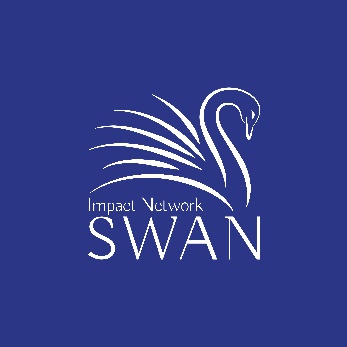 The Requirements:Participation: Interns are expected to:participate in a majority of the “Step Two” Zoom down selection calls for one quarterly cycle per year, and help with a due diligence/deal memo activity In at least one quarterly funding cycle per year Conflict of Interests: If you have any sort of financial connection with a company who has applied for funding, you agree to recuse yourself from all discussions regarding that company during down-selection, dinner pitch events and due diligence.  A mentoring that role does not have the potential for a personal financial benefit does not require a recusal.Not an investor: You understand that private companies are not allowed to offer investment opportunities to the general public.  You agree that your role as an Intern is limited to advising the network’s investors, and that the private companies you learn about as an Intern are not offering you an investment opportunity.Publicity: You agree to allow your photograph and a short biography to be added to the network’s web site.Probationary Period: New Interns initially serve for six-month, at which time the network and the Intern will have a discussion to mutually decide if the relationship should continue.Non-solicitation: You understand and recognize that The Southwest Angel Network meetings and communications are focused on investment pursuits and you agree to not solicit for business with a party that you come in contact with through the network. Those parties include Angels, potential angels, portfolio companies, company applicants and Interns. You may respond to unsolicited requests for more information.SurveyBriefly summarize your marketing experienceYour InformationBio: Please provide a short bio that we  can put on the SWAN web site.Name: ___________________________________________ 
Email _____________________________________________
Phone: ____________________________________________ApplicationI understand the Requirements, have completed the Survey, and apply to be an Intern.Signature: _______________________________________________________Date:          _________________________________________